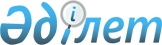 О реорганизации дочернего государственного предприятия "Казтранссервис" Республиканского государственного предприятия "Казакстан темiр жолы" и закрытого акционерного общества "Кедентранссервис"
					
			Утративший силу
			
			
		
					Постановление Правительства Республики Казахстан от 9 января 2002 года N 11. Утратило силу постановлением Правительства РК от 15 марта 2002 г. N 310.

       Сноска. Утратило силу постановлением Правительства РК от 15.03.2002  N 310 .       В соответствии с постановлением Правительства Республики Казахстан от 4 июня 2001 года  N 756  "Об утверждении Программы реструктуризации железнодорожного транспорта Республики Казахстан на 2001-2005 годы" Правительство Республики Казахстан постановляет:  

 

      1. Министерству государственных доходов и Министерству транспорта и коммуникаций Республики Казахстан совместно с Комитетом государственного имущества и приватизации Министерства финансов Республики Казахстан в установленном законодательством порядке обеспечить реорганизацию дочернего государственного предприятия "Казтранссервис" Республиканского государственного предприятия "Казакстан темiр жолы" и закрытого акционерного общества "Кедентранссервис" путем их слияния в закрытое акционерное общество "Казтранссервис" (далее - Общество).  

 

      2. Комитету государственного имущества и приватизации Министерства финансов Республики Казахстан в установленном законодательством порядке обеспечить:  

 

      1) утверждение устава Общества, определив в нем основным видом деятельности обеспечение железнодорожных контейнерных перевозок, включающих транспортировку контейнеров и их обработку на грузовых и складских терминалах;  

 

      2) государственную регистрацию Общества;  

 

      3) передачу права владения и пользования государственным пакетом акций Общества Министерству транспорта и коммуникаций Республики Казахстан;  

 

      4) иные меры по реализации настоящего постановления.  

 

      3. Внести в некоторые решения Правительства Республики Казахстан следующие изменение и дополнения:  

 

      1) в постановление Правительства Республики Казахстан от 12 апреля 1999 года  N 405  "О видах государственной собственности на государственные пакеты акций и государственные доли участия в организациях" (САПП Республики Казахстан, 1999 г., N 13, ст. 124):  

      в Перечне акционерных обществ и хозяйственных товариществ, государственные пакеты акций и доли которых отнесены к республиканской собственности, утвержденном указанным постановлением:  

      раздел "г. Астана" дополнить строкой, порядковый номер 21-18, следующего содержания:  

      "21-18 "ЗАО "Казтранссервис";  

      в разделе "г.Алматы" строку, порядковый номер 123-21, исключить;  

 

      2) в постановление Правительства Республики Казахстан от 27 мая 1999 года  N 659  "О передаче прав по владению и пользованию государственными пакетами акций и государственными долями в организациях, находящихся в государственной собственности":  

      в приложении к указанному постановлению:  

      раздел "Министерству транспорта и коммуникаций Республики Казахстан" дополнить строкой, порядковый номер 160-11, следующего содержания:  

      "160-11 ЗАО "Казтранссервис".  

 

      4. Настоящее постановление вступает в силу со дня подписания.         Премьер-Министр 

      Республики Казахстан 
					© 2012. РГП на ПХВ «Институт законодательства и правовой информации Республики Казахстан» Министерства юстиции Республики Казахстан
				